3.3.4.   Number of research papers per teachers in the Journals notified on UGC website during the last yearNumber of research papers in the Journals notified on UGC website during the last year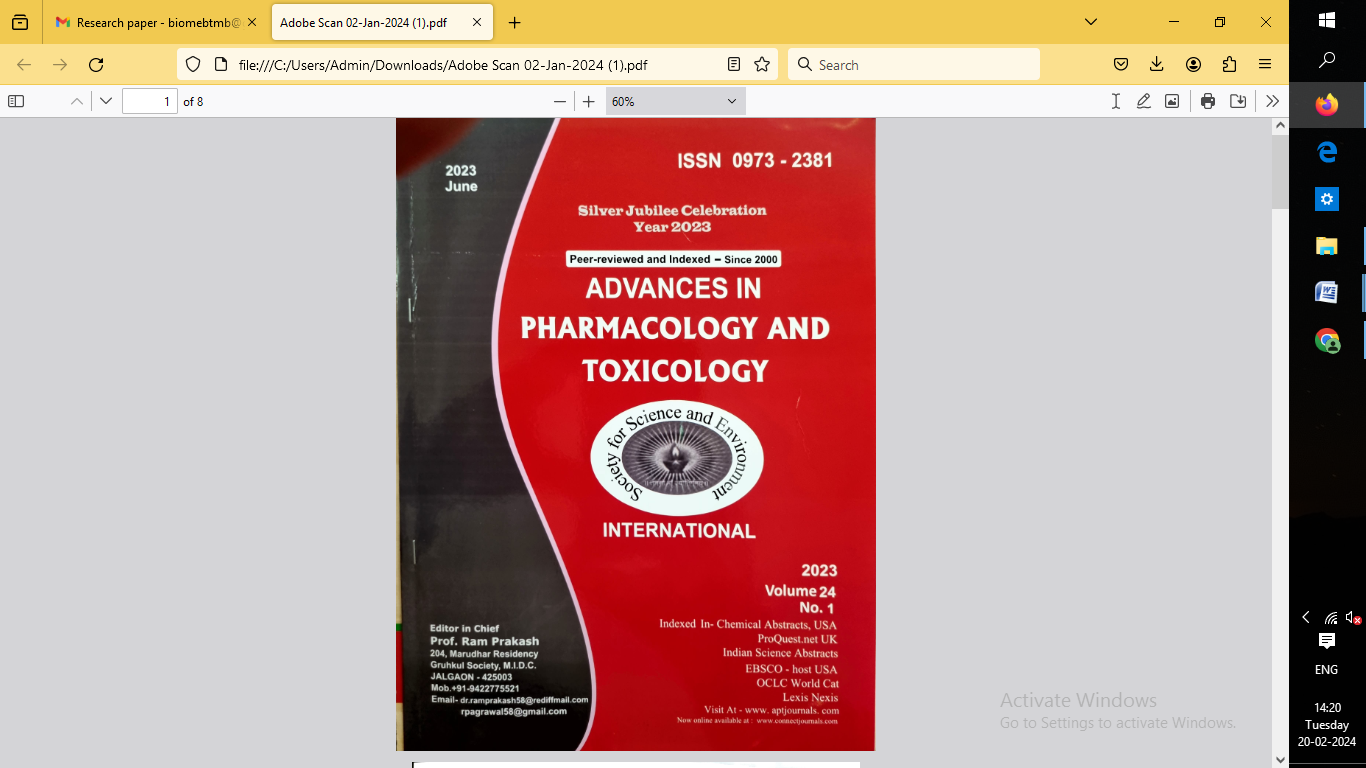 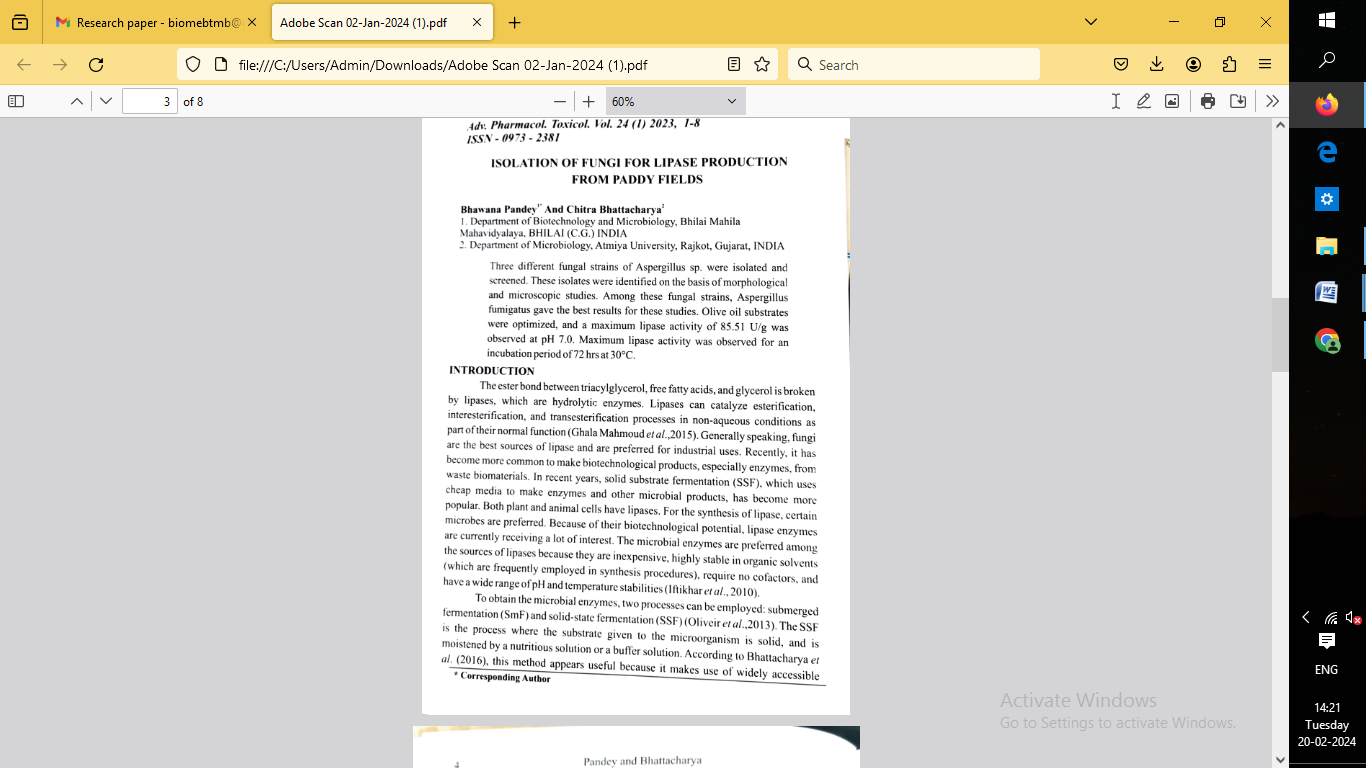 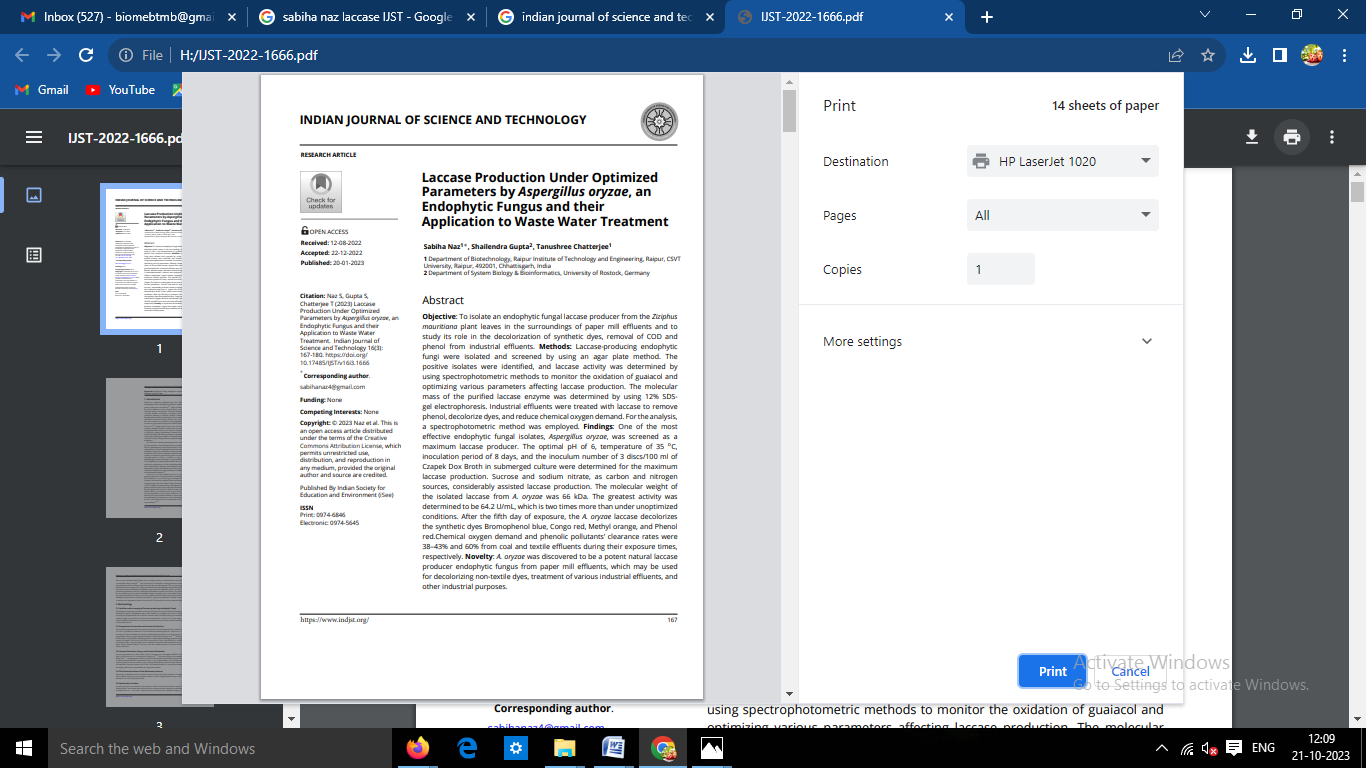 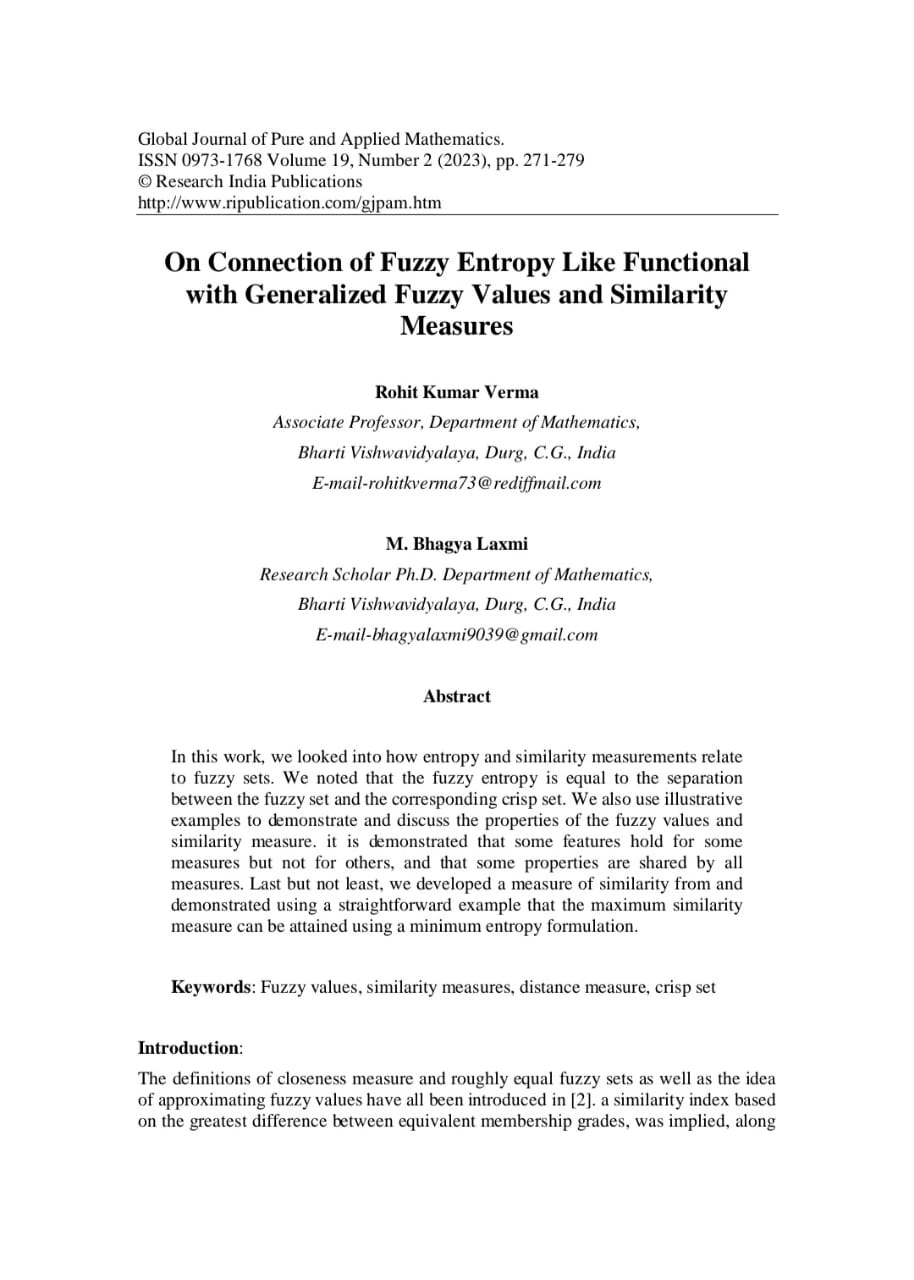 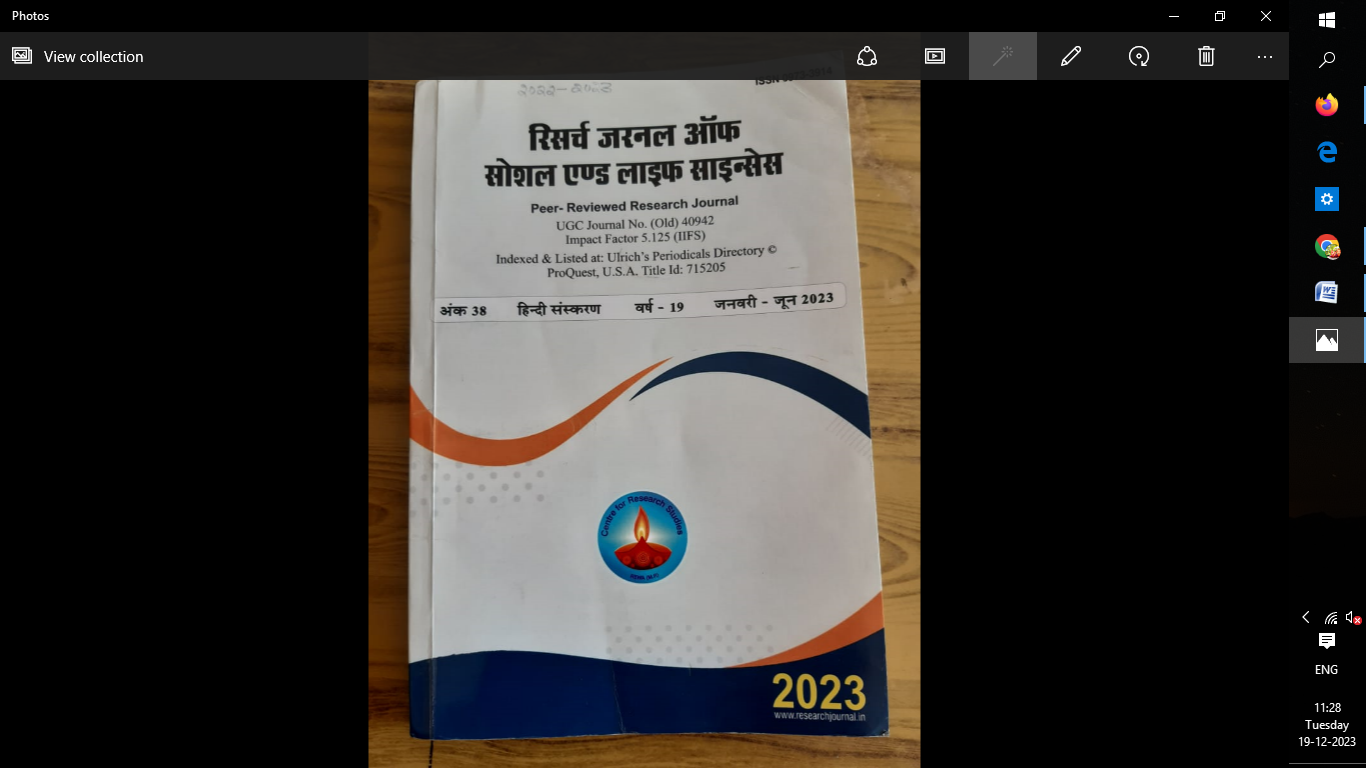 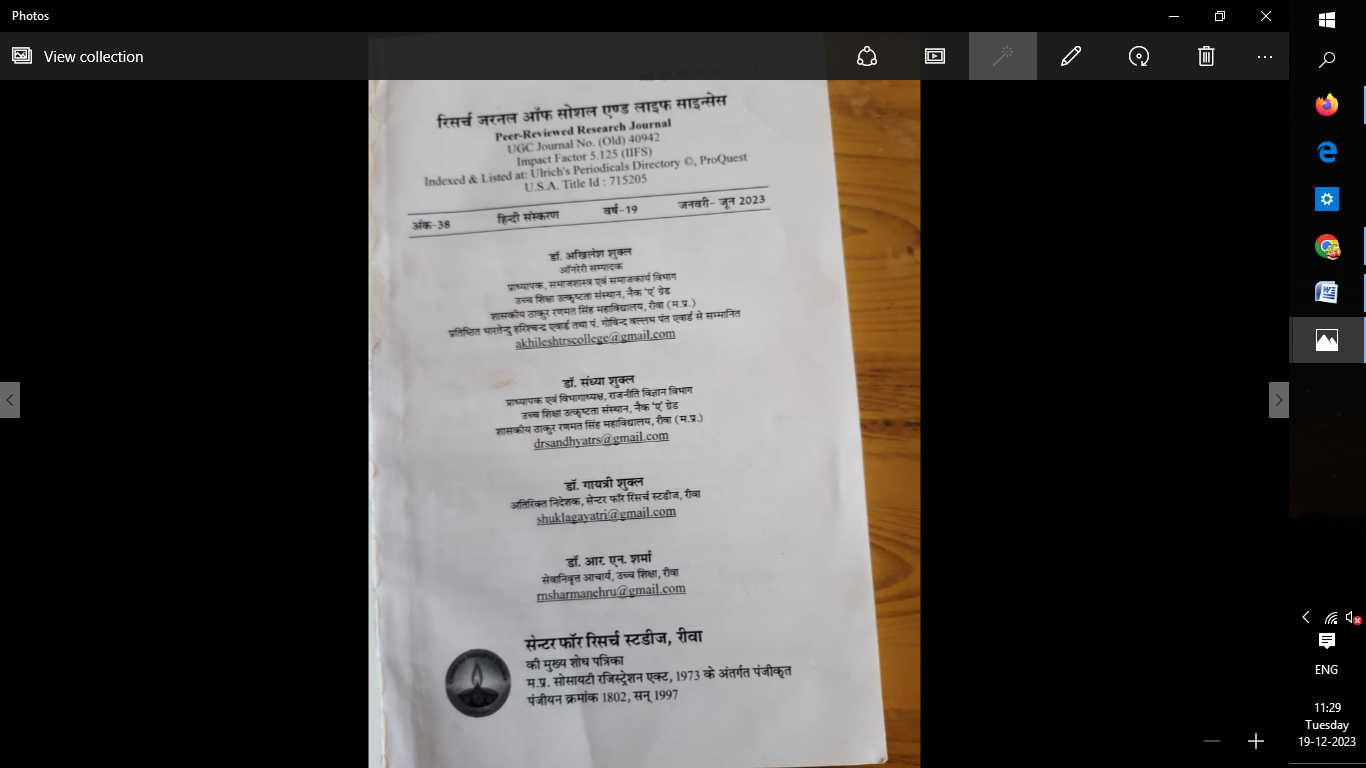 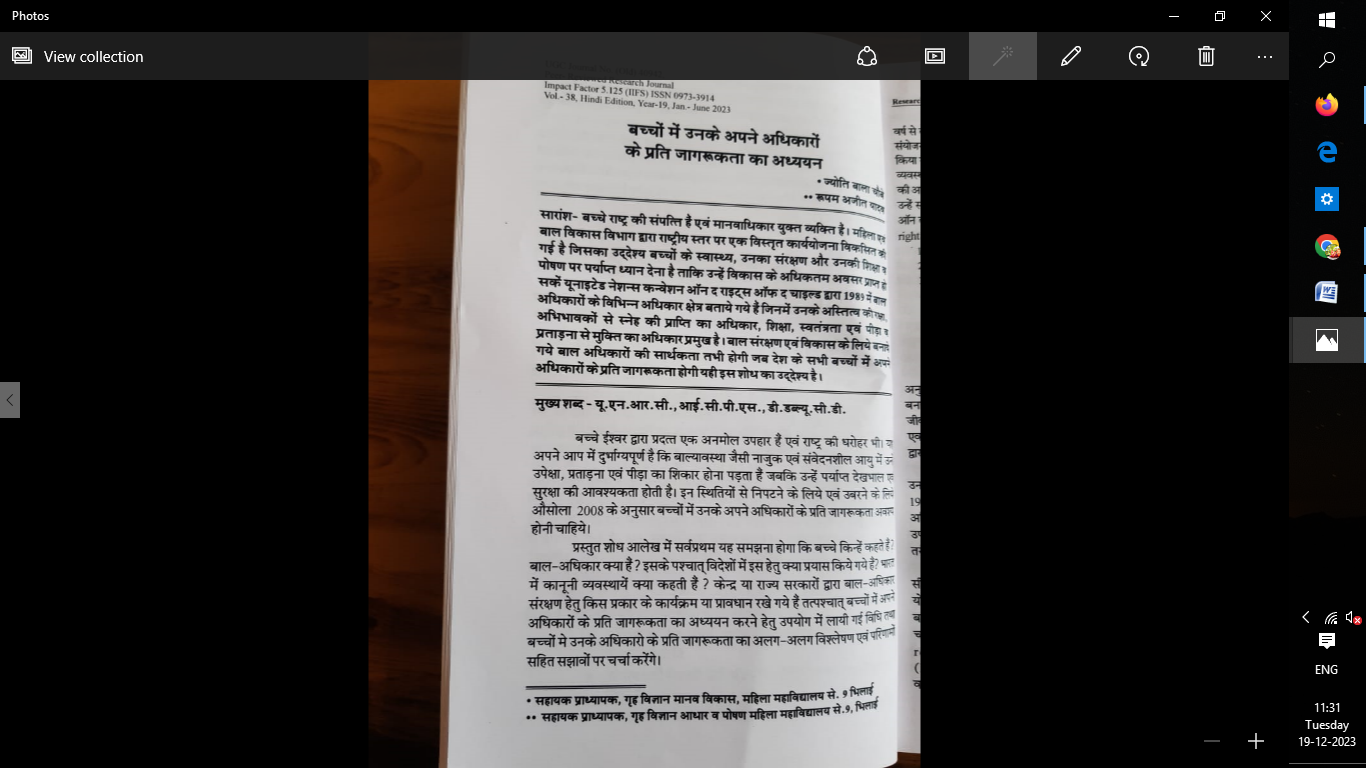 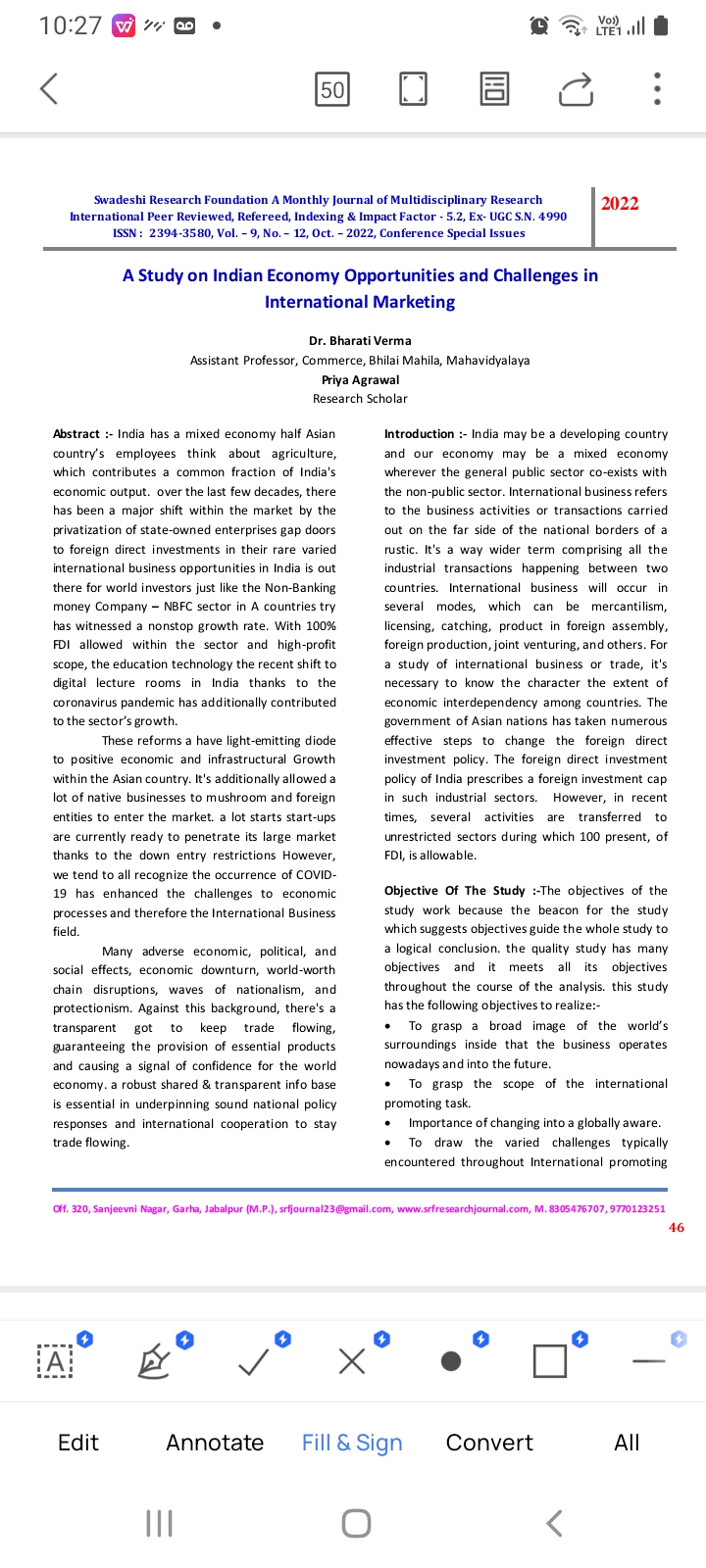 Research Paper published in peer reviewed Journal : 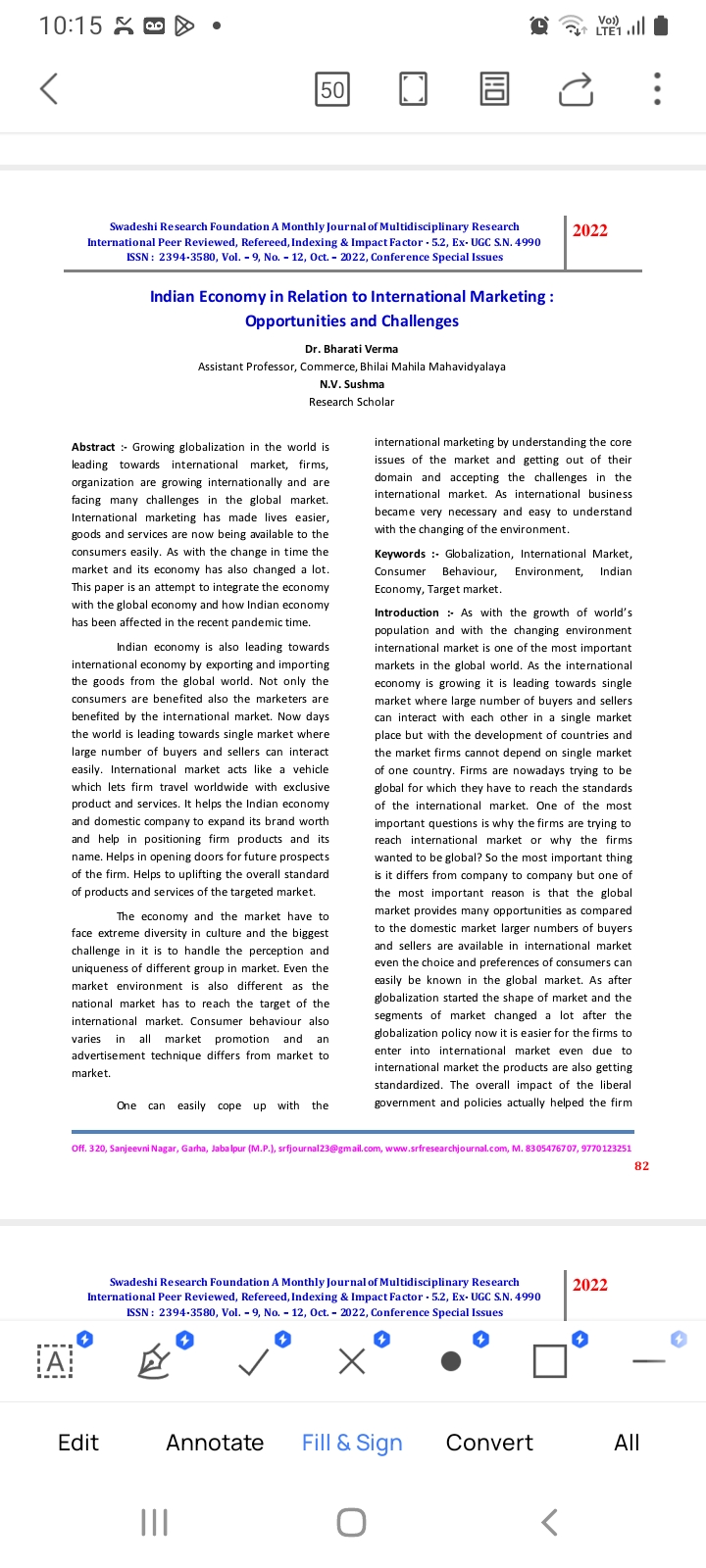 Dr. M. Madhuri DeviPaper published in UGC CARE Group-1 Journal - Shodhsamhita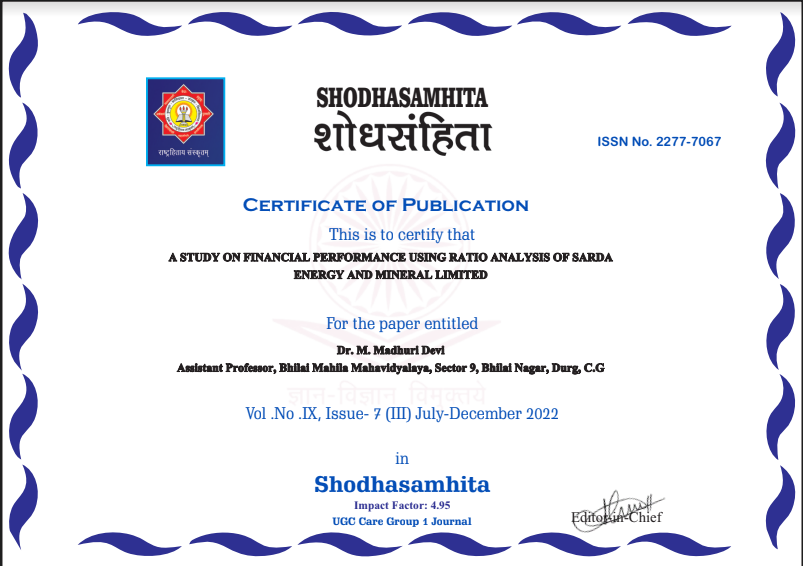 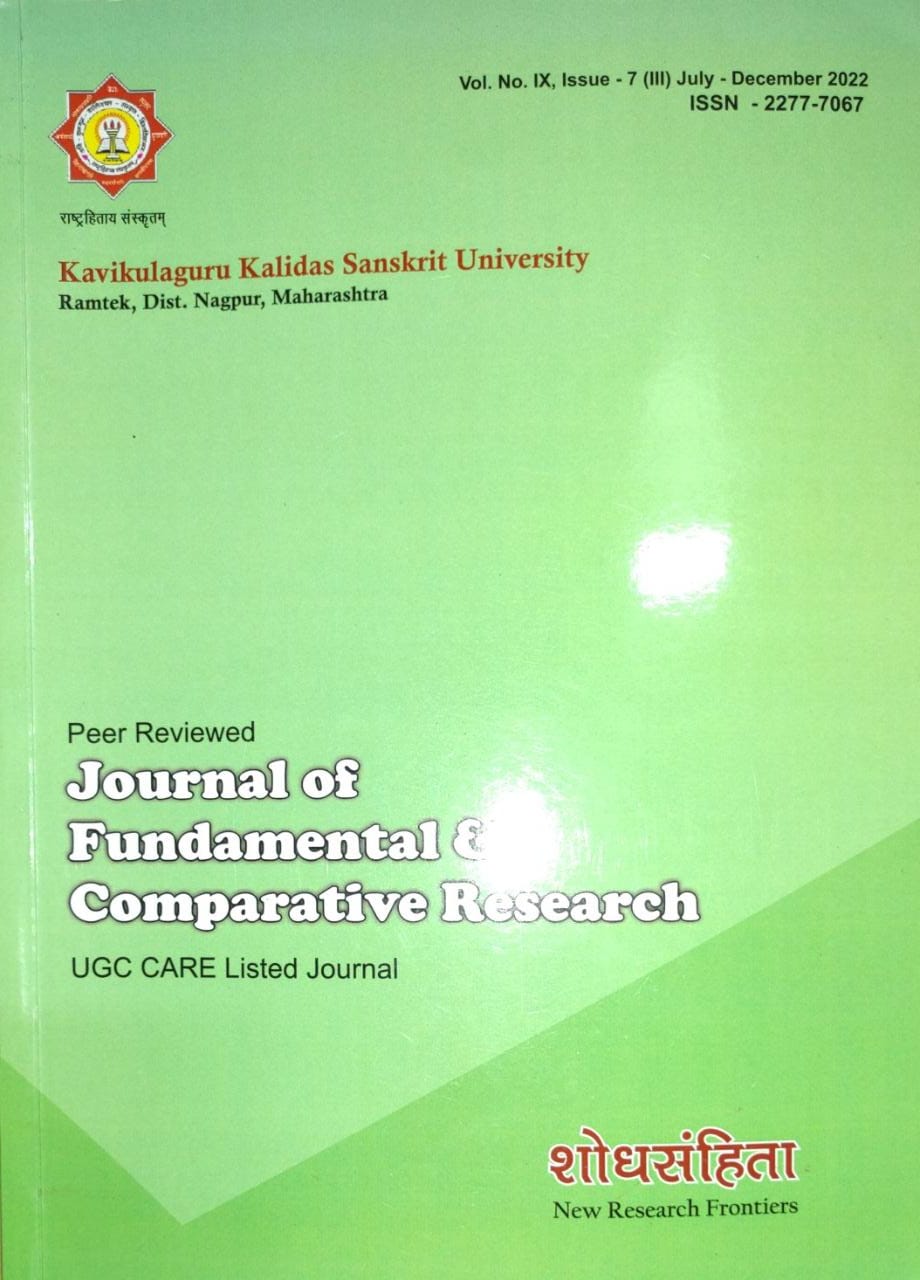 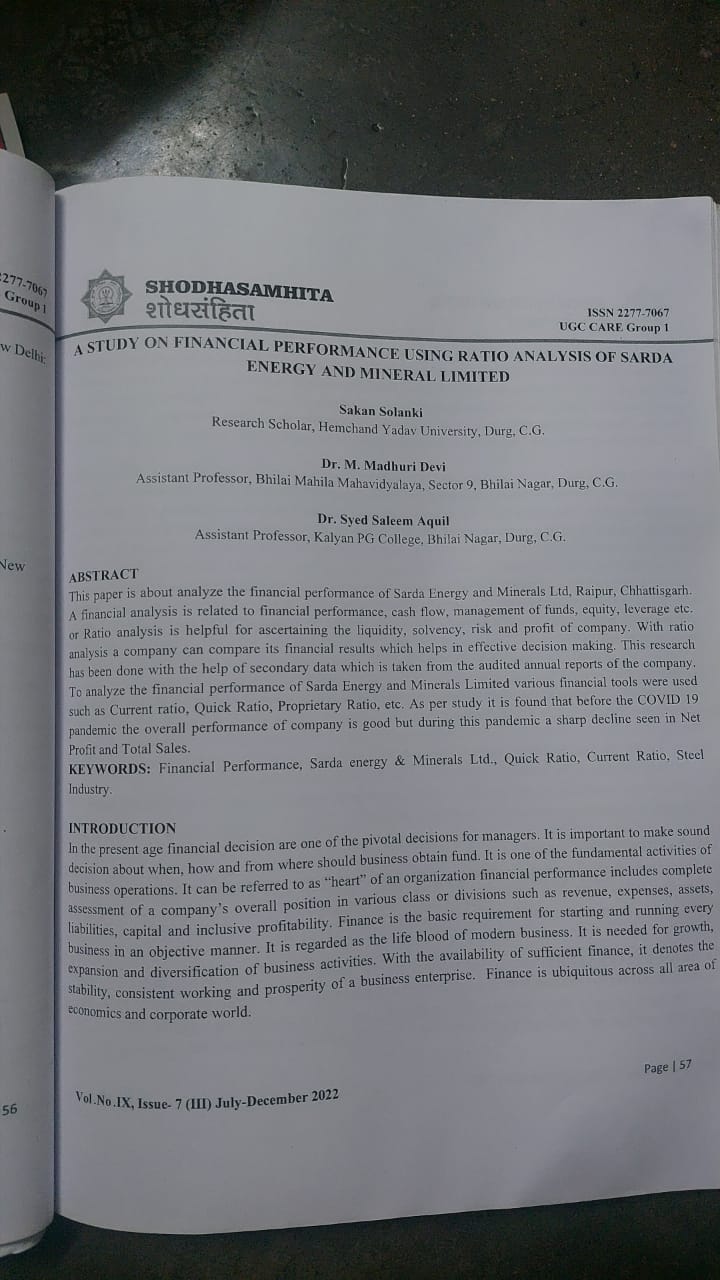 Paper Published in peer Reviewed Journal with impact factor- 8.575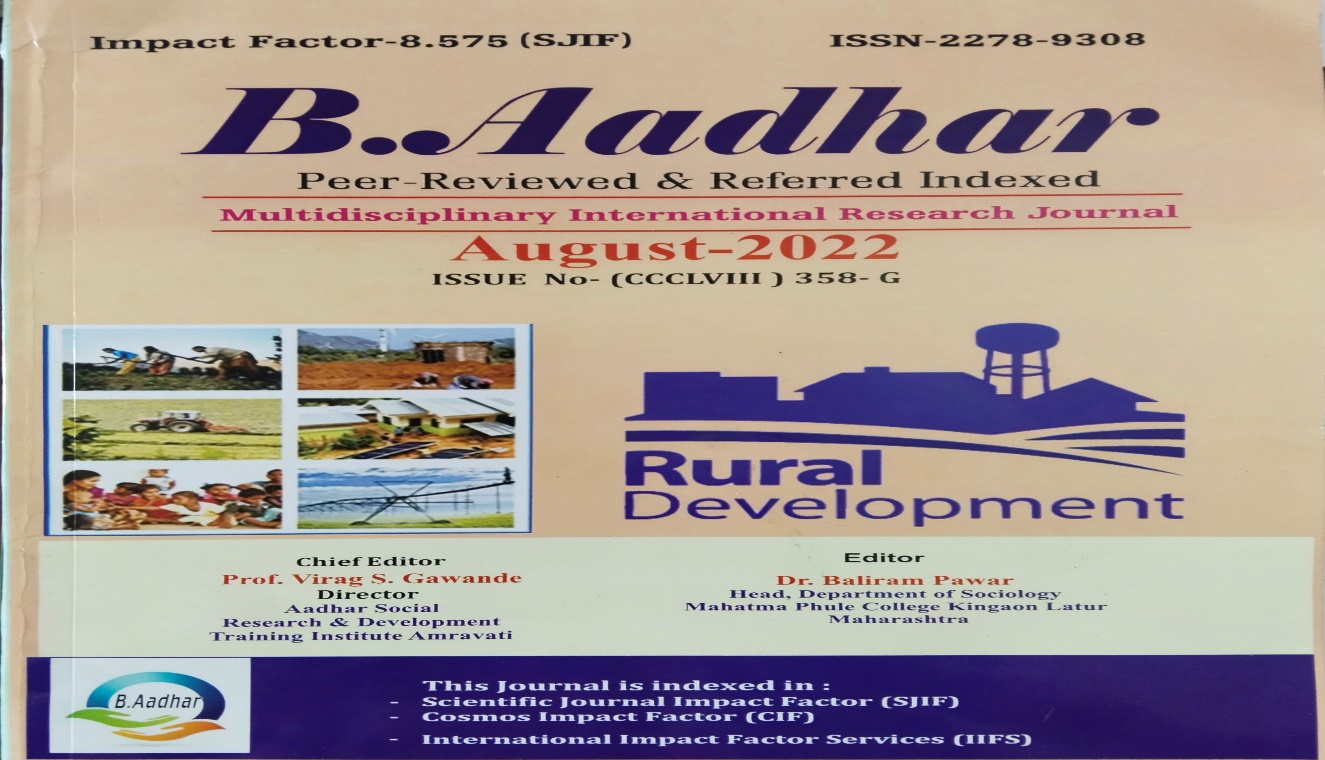 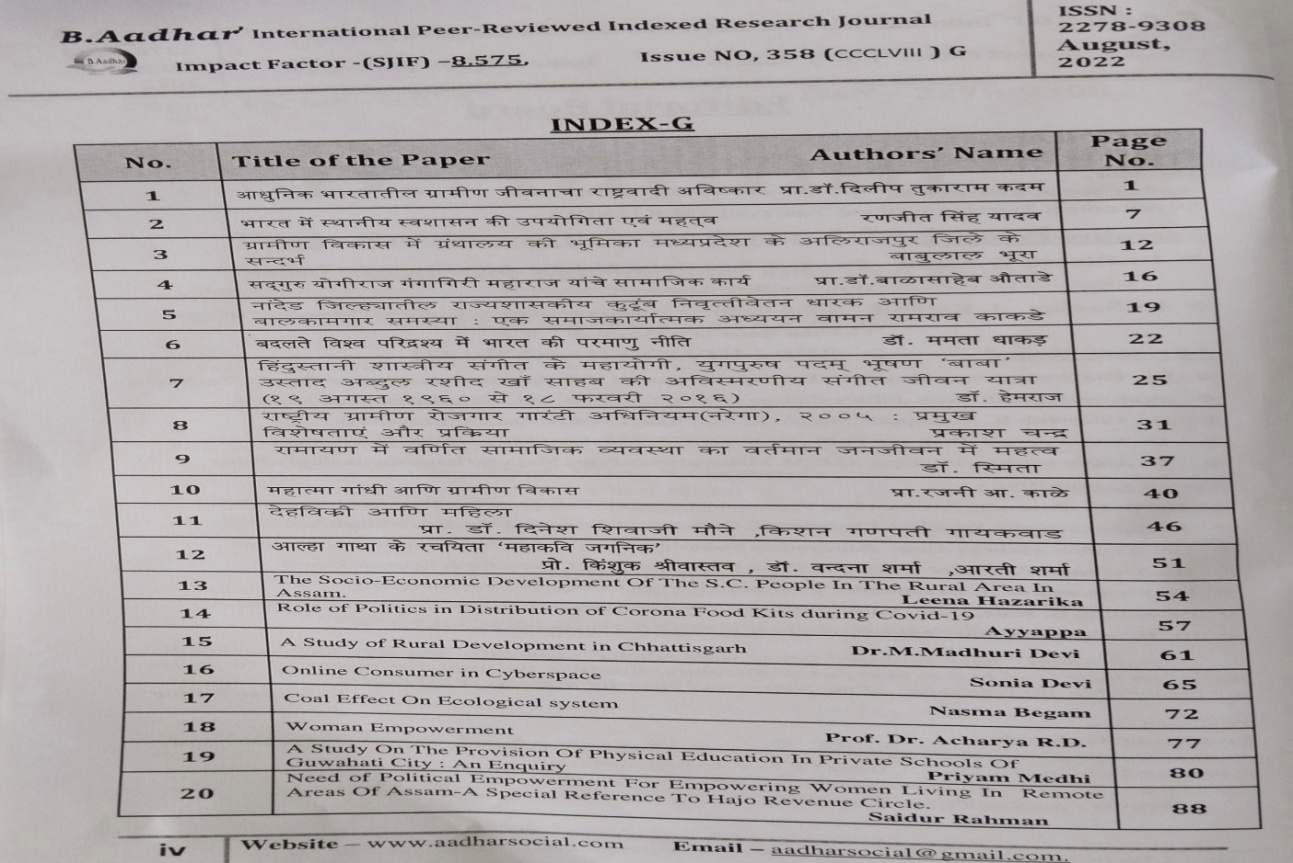 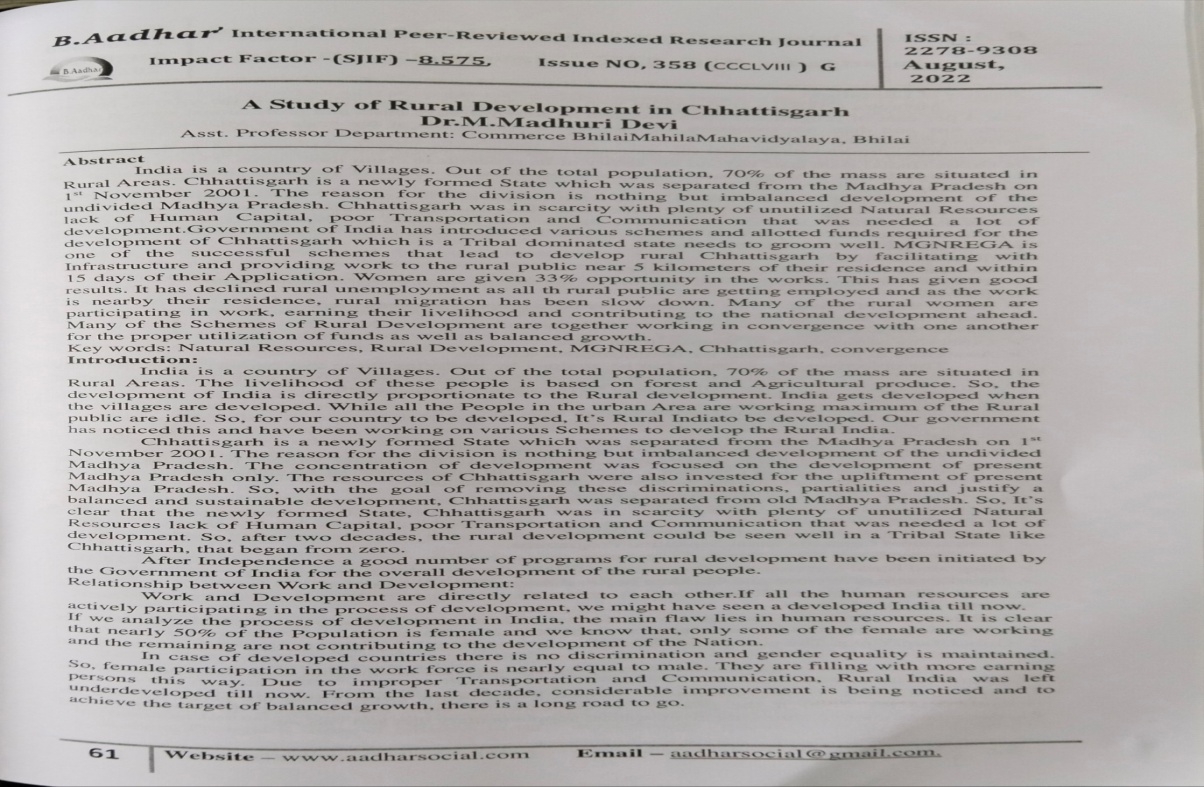 Paper published in Peer reviewed Journal with impact factor: 7.328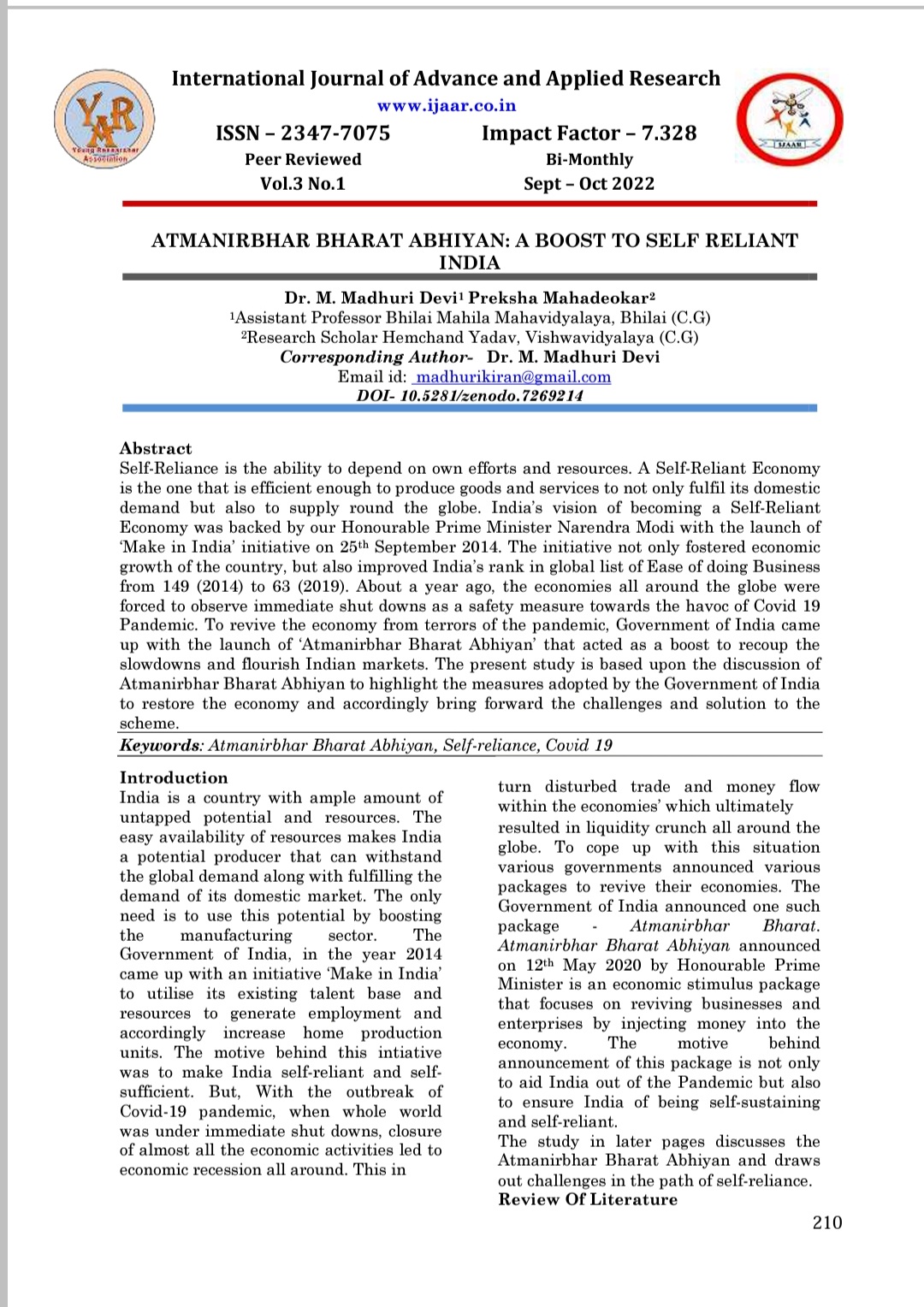 Paper published in UGC Approved & Peer reviewed Journal with impact factor: 6.20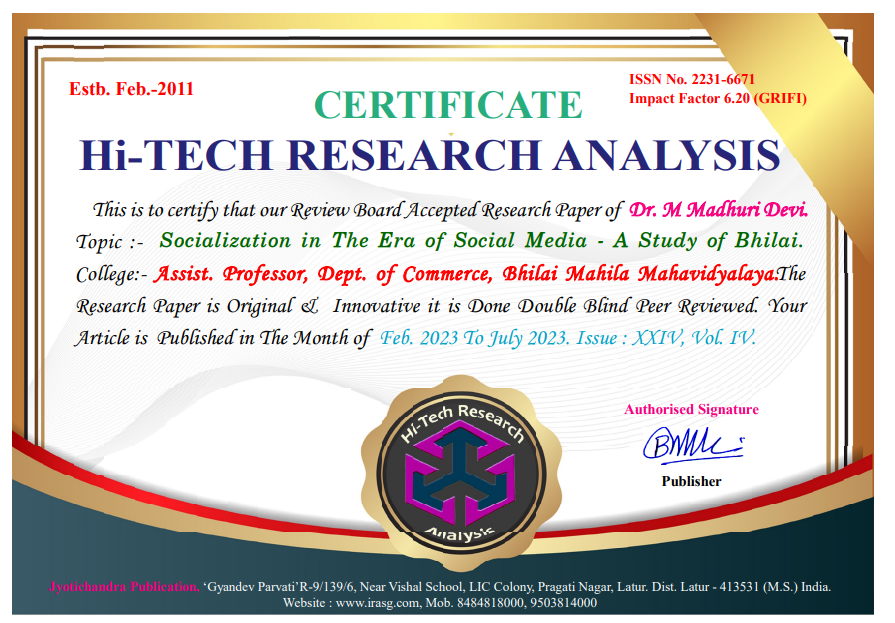 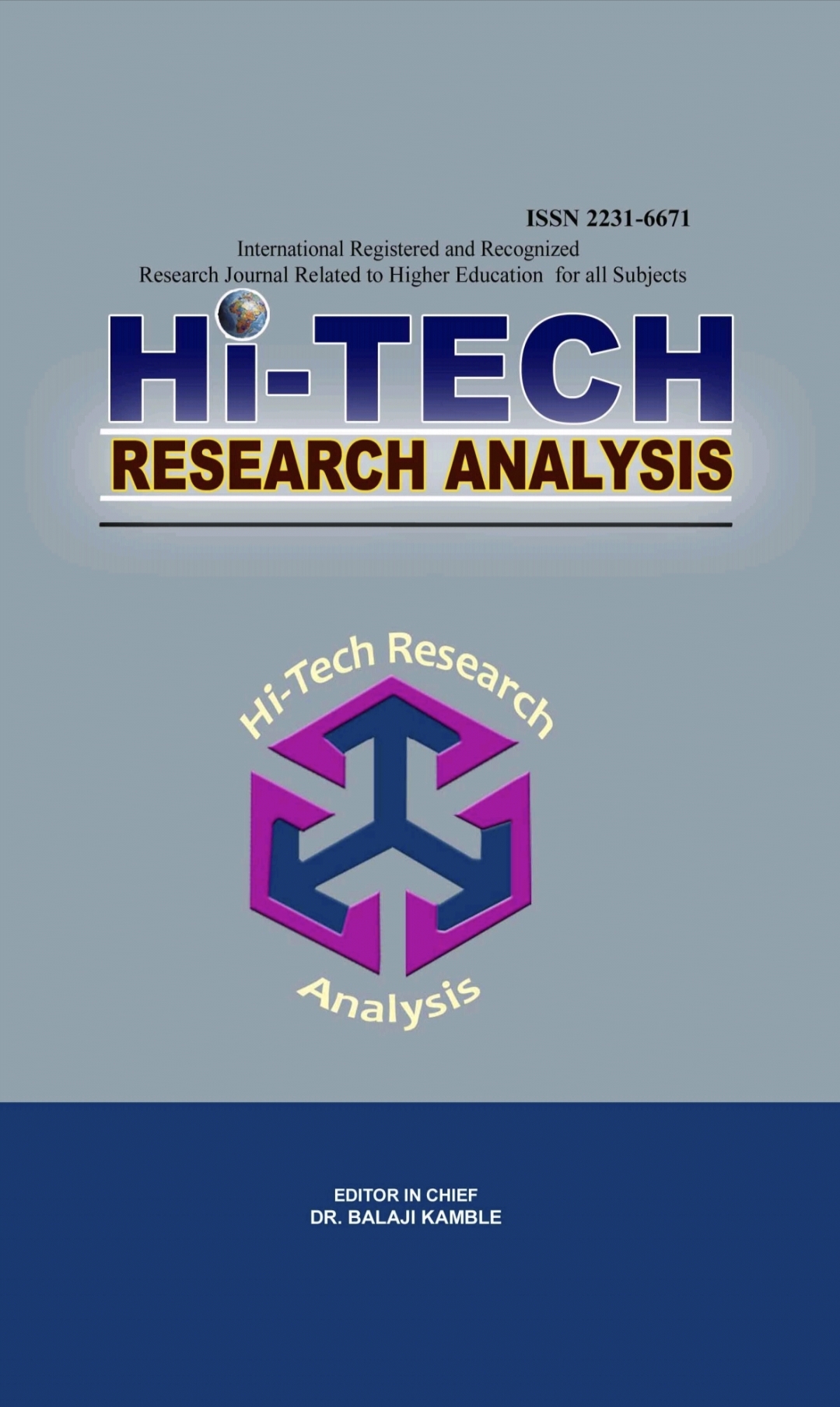 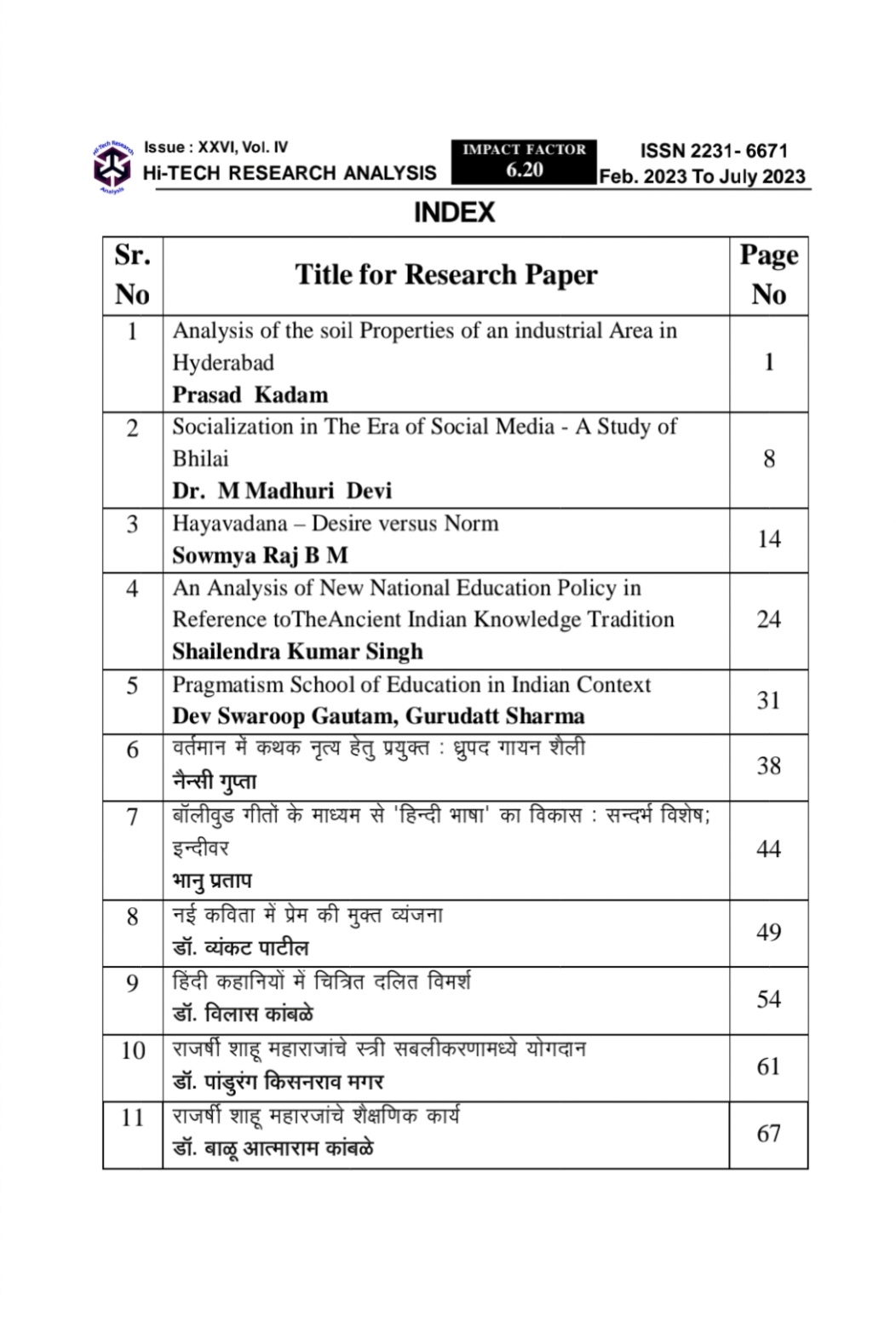 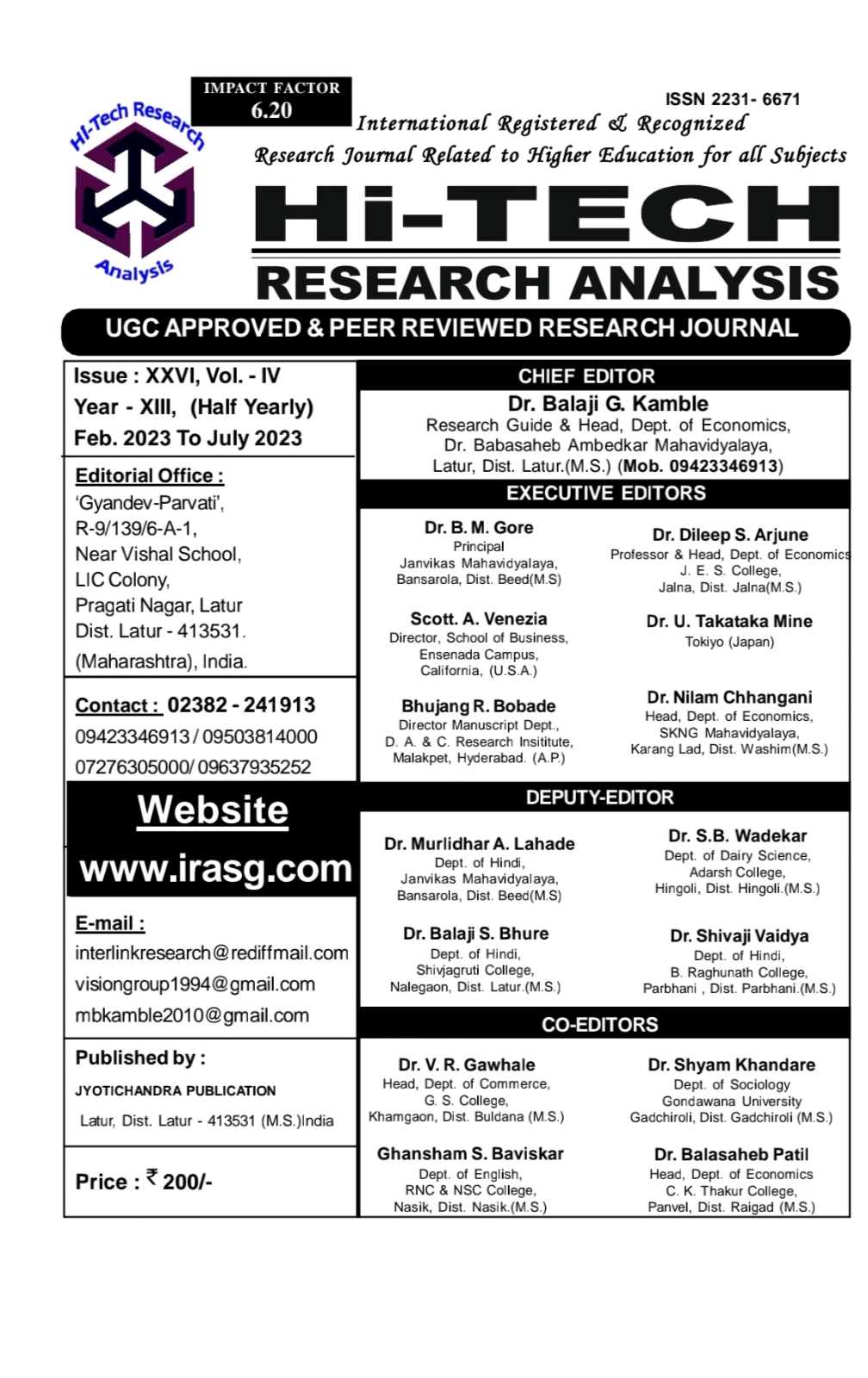 Dr. Nidhi Monika Sharma: 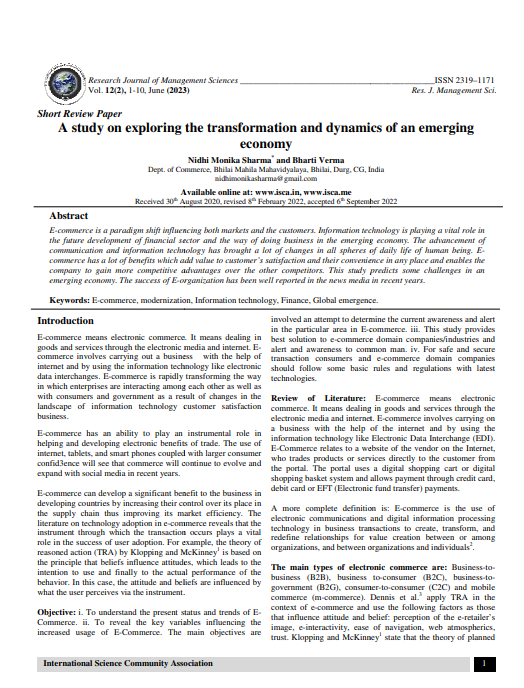 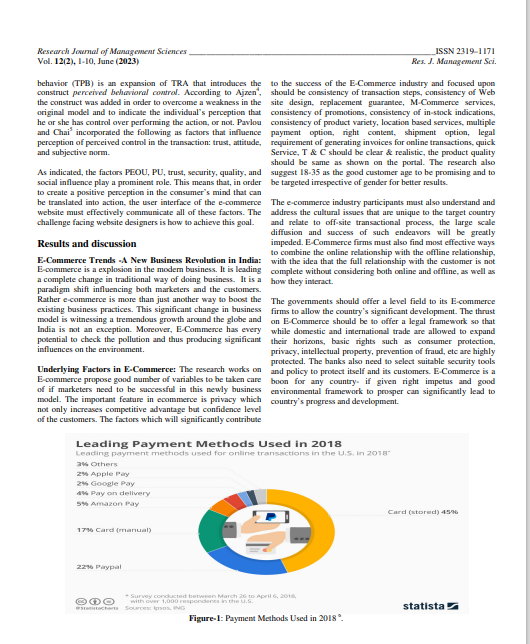 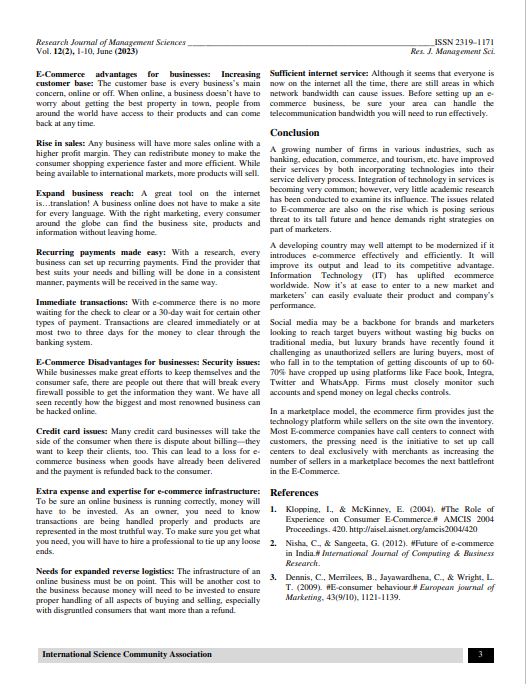 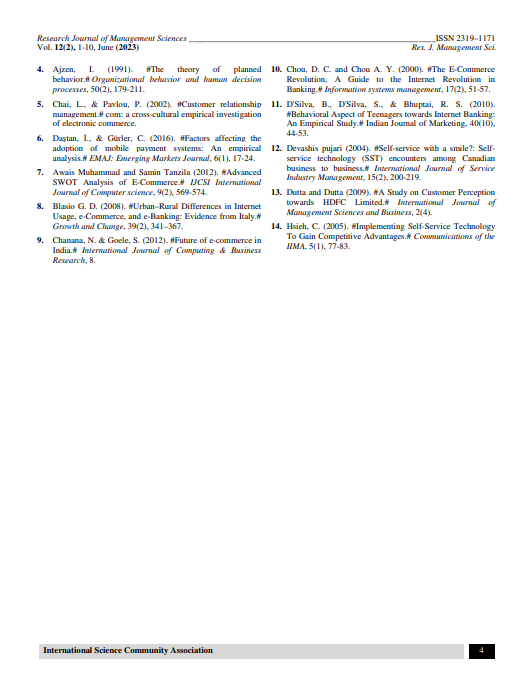 Dr. Alpana Sharma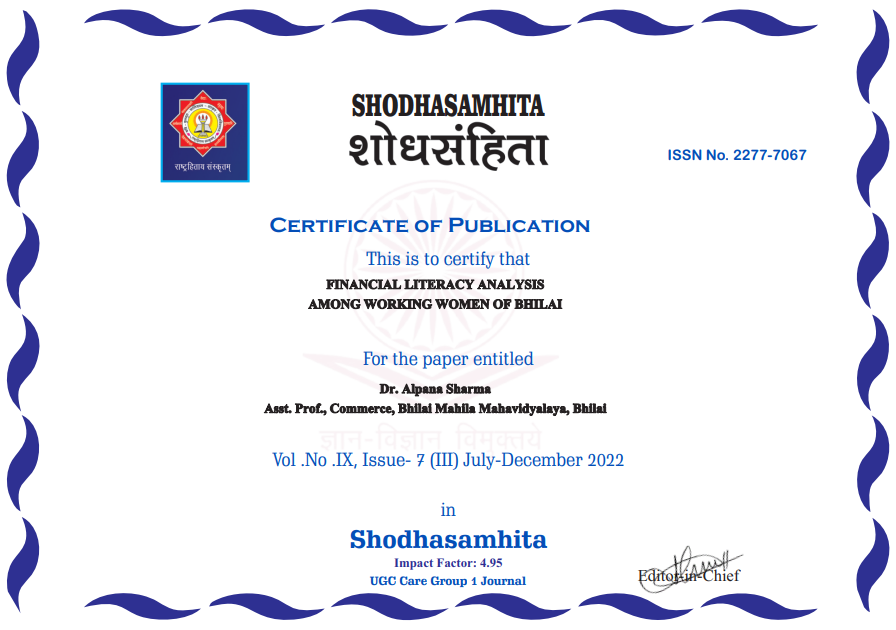 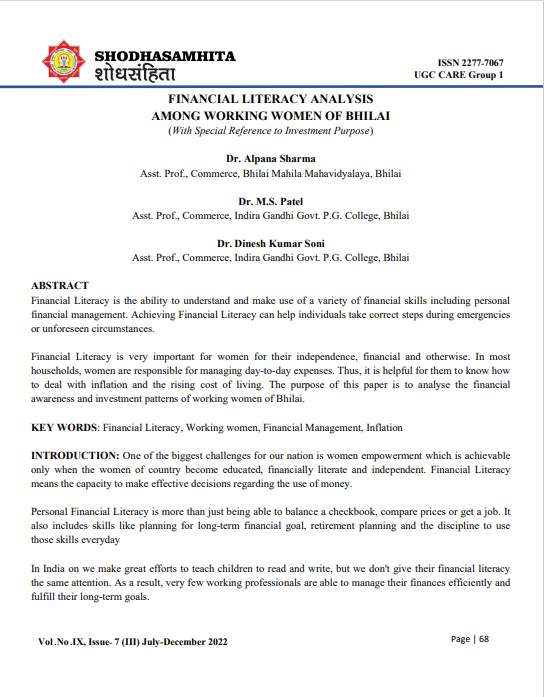 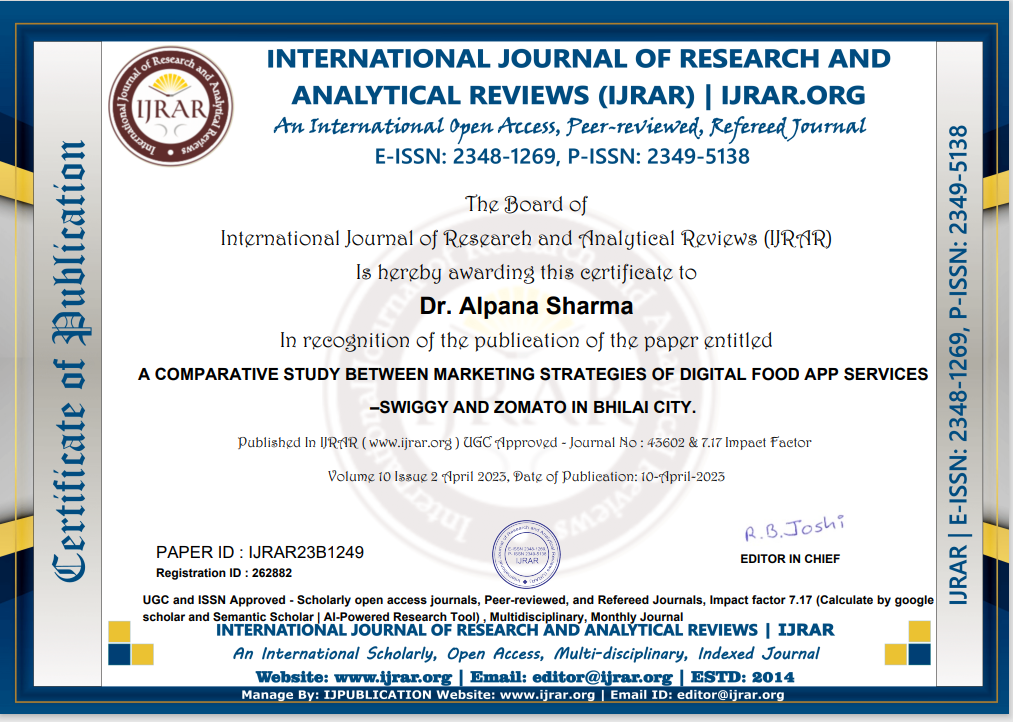 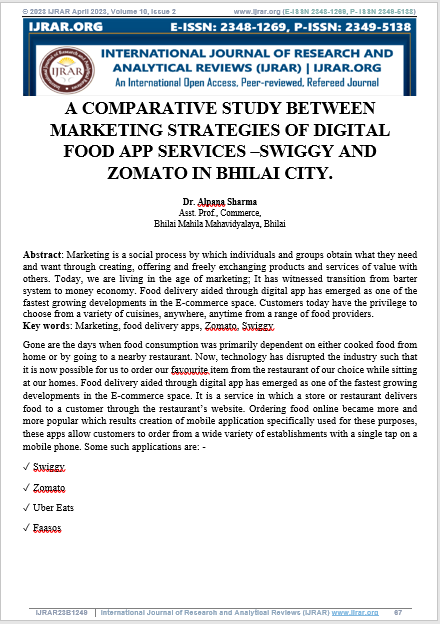 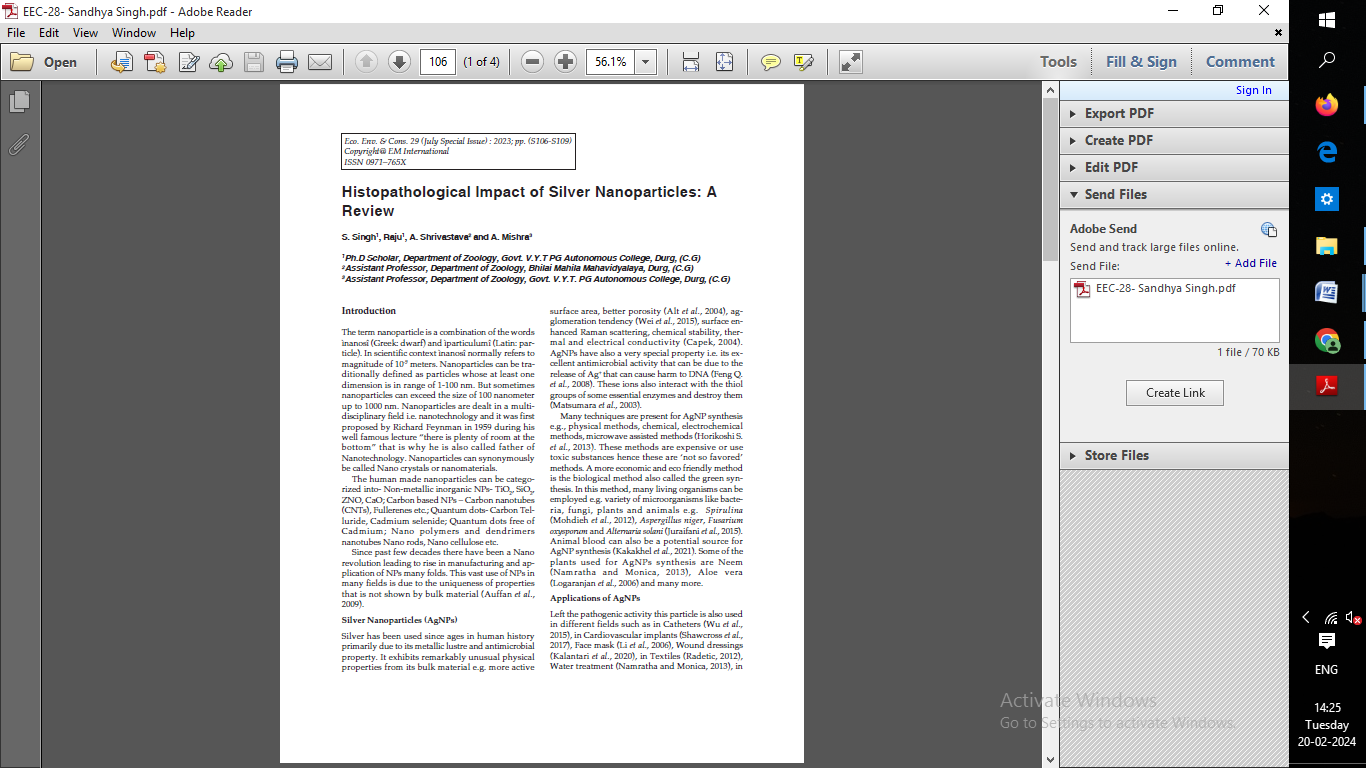 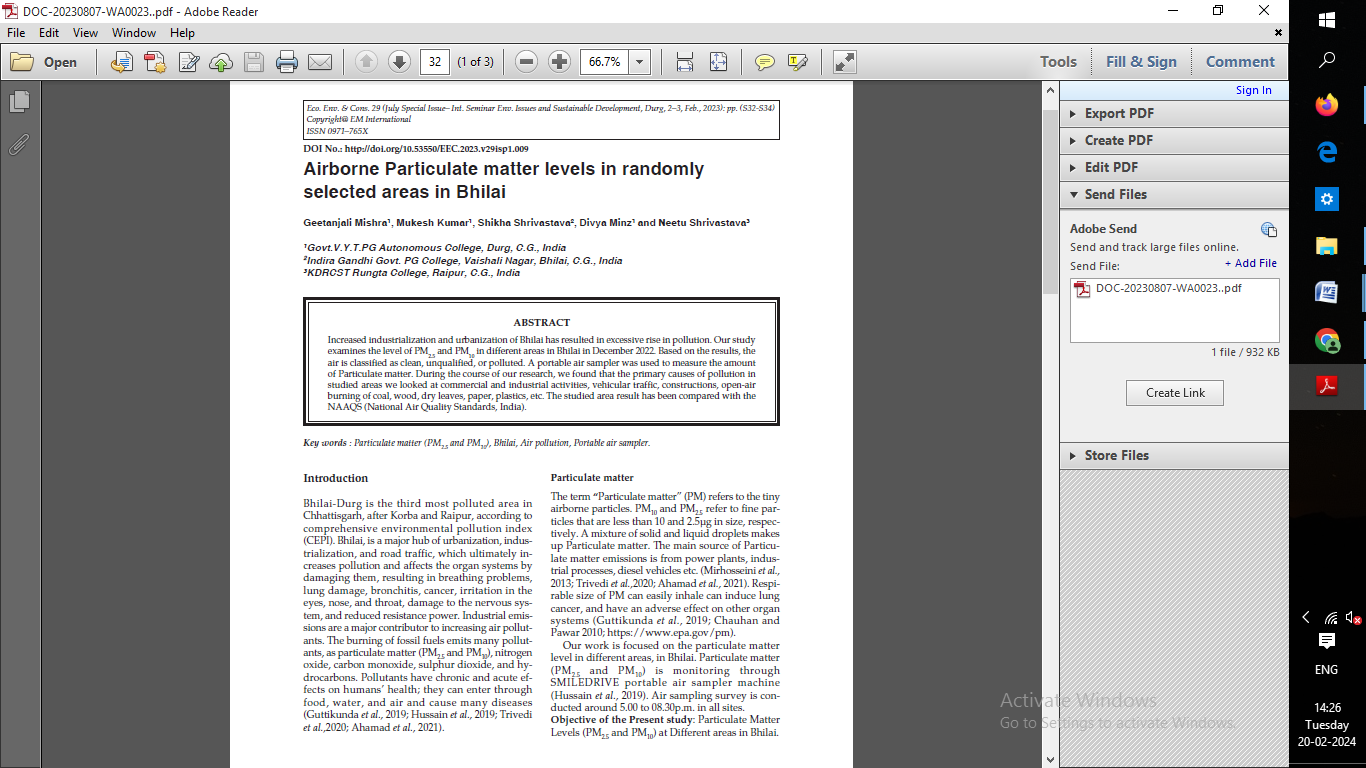 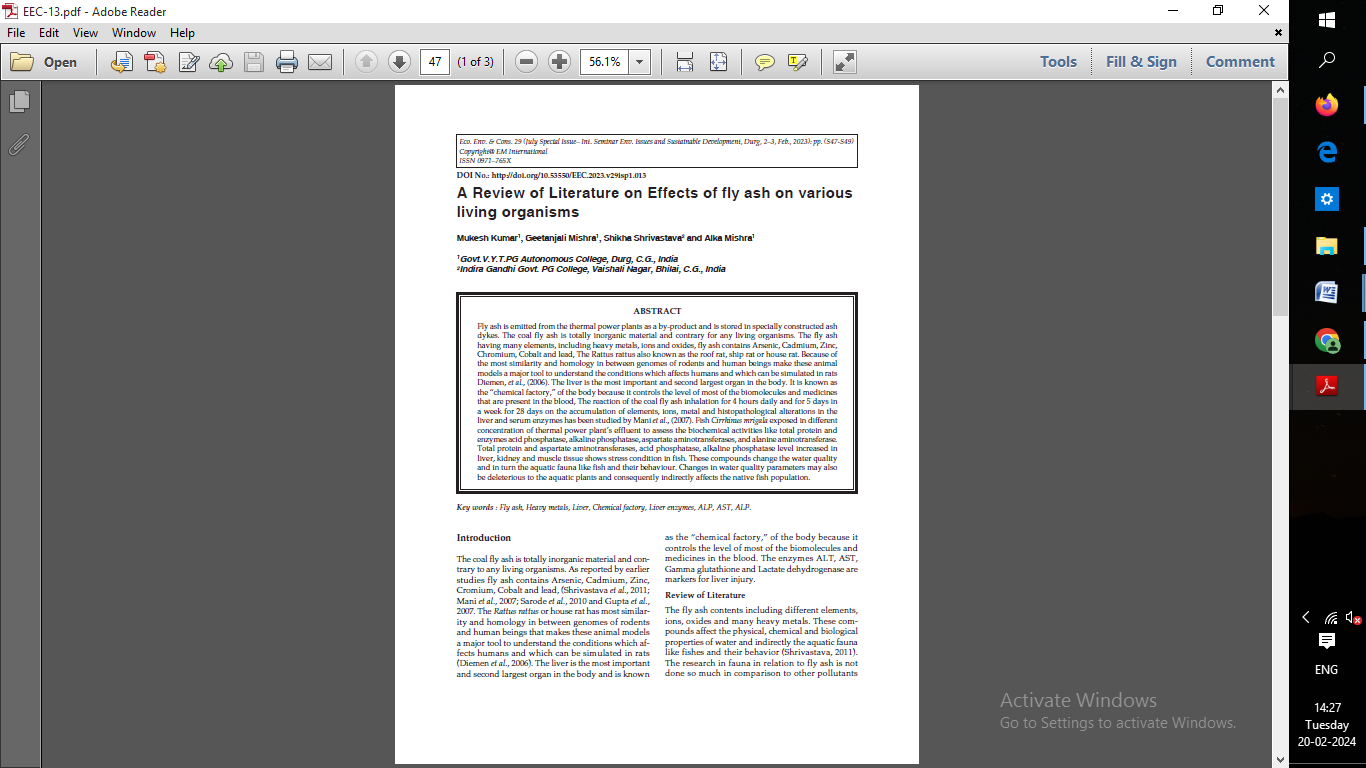 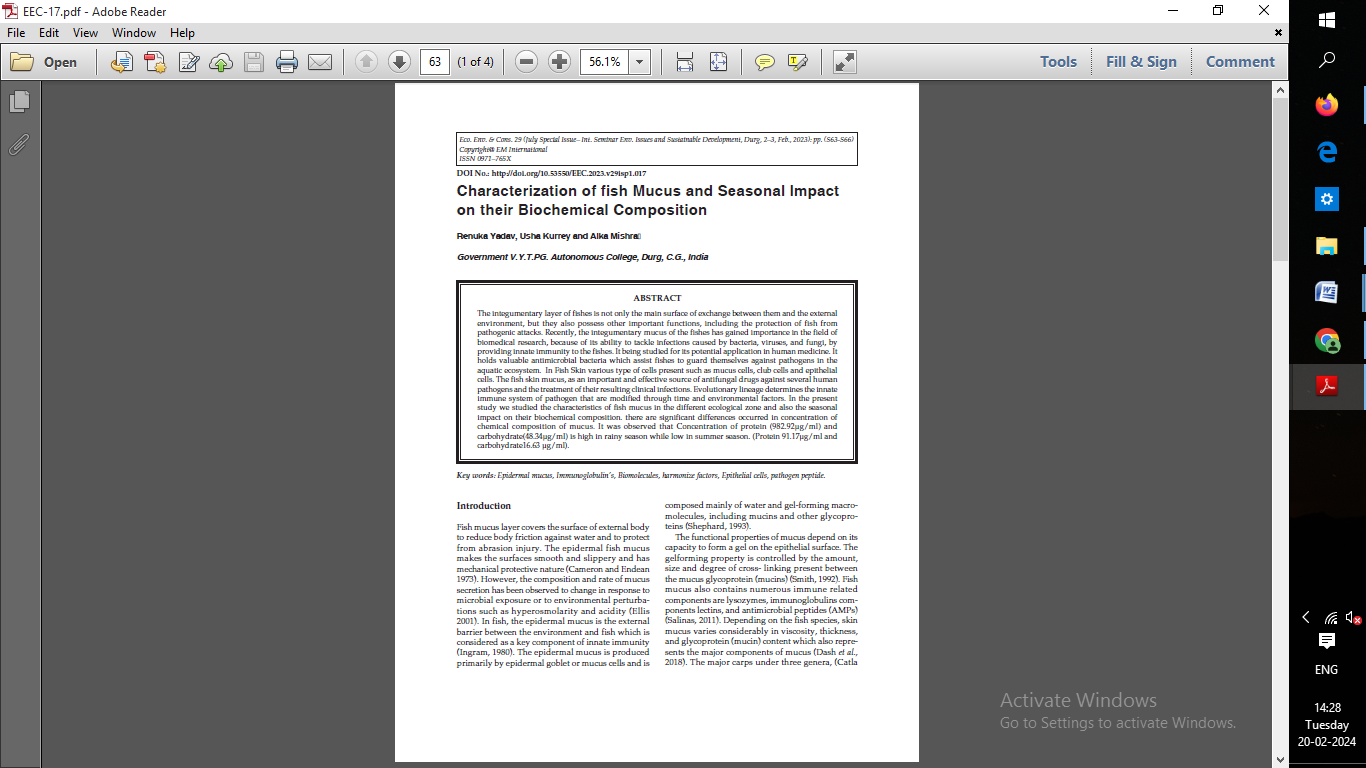 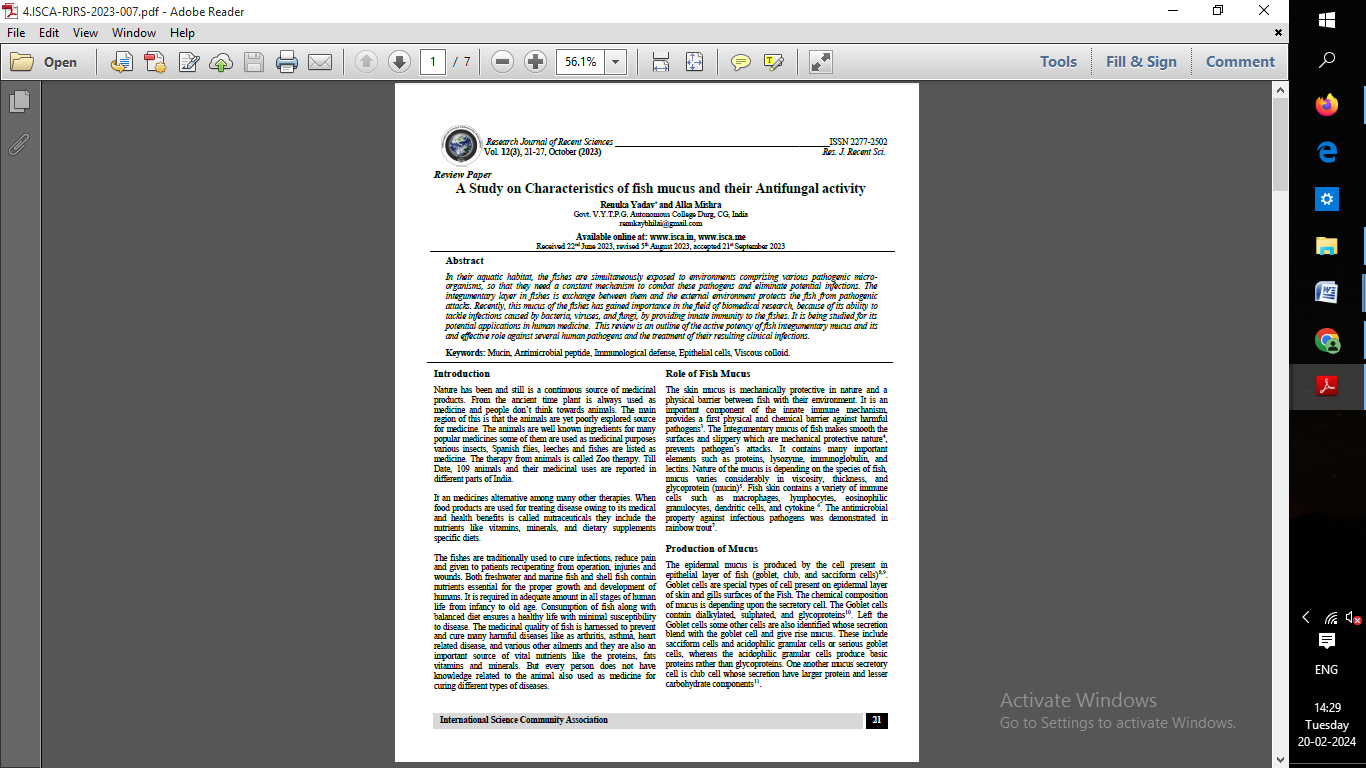 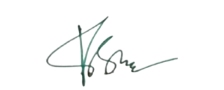 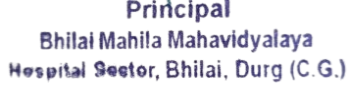 